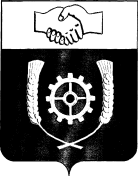      РОССИЙСКАЯ ФЕДЕРАЦИЯ                                АДМИНИСТРАЦИЯ  КЛЯВЛИНСКОГО РАЙОНА        Самарской области      РАСПОРЯЖЕНИЕ15.11.2023 г. № 212        О мерах по обеспечению безопасностинаселения на водных объектах муниципального района Клявлинскийв  зимний период 2023-2024гг.	В соответствии с Федеральным законом от 06.10.2003 г. № 131 ФЗ «Об общих принципах организации местного самоуправления в Российской Федерации», Федеральным законом от 21.12. 1994 г. № 68-ФЗ «О защите населения и территорий от чрезвычайных ситуаций природного и техногенного характера», в целях обеспечения безопасности населения на водных объектах муниципального района Клявлинский в осенне-зимний период 2023-2024гг., предупреждения  несчастных случаев на водных объектах  муниципального района Клявлинский: 	1. Утвердить план мероприятий по обеспечению безопасности населения на водных объектах муниципального района Клявлинский в  зимний период 2023 – 2024 гг.   согласно приложению.	2. Назначить ответственным за обеспечение безопасности населения на водных объектах муниципального района Клявлинский в зимний период 2023-2024 гг. заместителя Главы района по строительству и жилищно-коммунальному хозяйству Телегина А.В.3. Отделу  ГО  и  ЧС  администрации  муниципального района Клявлинский   разработать  памятку  по  безопасному  поведению  людей  на  водных  объектах  в   зимний  период, разместить на  официальном сайте администрации муниципального района Клявлинский,  на страницах в социальных сетях сети Интернет.4. Рекомендовать  Клявлинскому отделу  образования СВУ Минобрнауки:4.1.  Организовать проведение профилактических мероприятий с детьми в дошкольных и школьных образовательных организациях, с рассмотрением мер безопасного поведения на льду в зимний период и раздачей информационных материалов (памяток, листовок).5. Рекомендовать главам сельских поселений муниципального района Клявлинский:5.1.  Определить ответственное должностное лицо из состава администрации сельского поселения за обеспечение безопасности населения на водных объектах в зимний   период 2023 – 2024 гг.5.2. Разработать  план  мероприятий  по  обеспечению  безопасности    населения  на  водных объектах  в   зимний  период  2023-2024 годов.5.3. Обеспечить  проведение  широкой  агитационно-пропагандистской и  разъяснительной  кампании  среди  различных  категорий  населения,  направленной  на  предотвращение  гибели  людей  на  водных  объектах  в   зимний  период.5.4. В опасных местах выхода людей на лед выставить  предупреждающие знаки об опасности.5.5.    Организовать  регулярное размещение на официальных сайтах поселений информационных материалов по тематике безопасности на водных объектах в зимний период. 	6. Разместить настоящее распоряжение на официальном сайте администрации муниципального района Клявлинский в информационно-телекоммуникационной сети «Интернет».	7. Контроль за исполнением распоряжения  возложить на заместителя Главы района по строительству и жилищно - коммунальному  хозяйству  Телегина А.В.\ФедотоваИ.И.Приложениек распоряжению администрации муниципального района Клявлинский                                                      от    15.11.2023 г. № 212   План мероприятий по обеспечению безопасности людей на водных объектах муниципального района Клявлинский в  зимний период 2023 – 2024 гг.Глава муниципального района Клявлинский                                   П.Н. Климашов№ п/пНаименование мероприятийСроки проведенияОтветственные исполнителиПримечание1.Проведение заседания комиссии по предупреждению и ликвидации чрезвычайных ситуаций и обеспечению  пожарной безопасности по вопросу обеспечения безопасности людей на водных объектах муниципального района Клявлинский в  зимний период 2023– 2024 гг.     ноябрь 2023 годаОтдел ГО и ЧС Администрации муниципального района Клявлинский2. Установка аншлагов с запрещающей  и (или) предупреждающей информацией   в местах массового выхода людей на лёд и в местах неорганизованных ледовых переходовноябрь 2022 годаГлавы сельских поселений (по согласованию)3.Подготовка и размещение в средствах массовой информации публикаций о правилах поведения на льду водоёмовноябрь 2023 г.-март  2024 годаОтдел ГО и ЧС Администрации муниципального района Клявлинский Главы сельских поселений (по согласованию)4.Проведение профилактических мероприятий в образовательных организациях о правилах поведения на льду водоёмов и способах оказания помощи пострадавшимноябрь 2023 г. - март  2024 г.Клявлинский отдел образования СВУ Минобрнауки (по согласованию)5.Проведение профилактической работы  среди  различных  категорий  населения,  направленной  на  предотвращение  гибели  людей  на  водных  объектах  в   зимний  периодноябрь 2023г. -март  2024 гОтдел ГО и ЧС Администрации муниципального района Клявлинский Главы сельских поселений (по согласованию)6.Представление в отдел ГО и ЧС администрации муниципального района Клявлинский сведений и отчетных материалов о проведённых мероприятиях ноябрь 2023г. -март  2024 г.  к 20 числу месяцаГлавы сельских поселений (по согласованию)